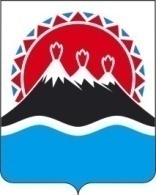 П О С Т А Н О В Л Е Н И ЕПРАВИТЕЛЬСТВА  КАМЧАТСКОГО КРАЯ             г. Петропавловск-КамчатскийВ соответствии со статьей 781 Бюджетного кодекса Российской Федерации, постановлением Правительства Российской Федерации от 07.05.2017 № 541 «Об общих требованиях к нормативным правовым актам, муниципальным правовым актам, регулирующим предоставление субсидий некоммерческим организациям, не являющимся государственными (муниципальными) учреждениями»ПРАВИТЕЛЬСТВО ПОСТАНОВЛЯЕТ:1. Утвердить Порядок предоставления из краевого бюджета субсидий социально ориентированным некоммерческим организациям в Камчатском крае в целях обеспечения представительства социально ориентированных некоммерческих организаций на всероссийских и межрегиональных форумах, семинарах, конференциях, выставках согласно приложению к настоящему постановлению.2. Настоящее постановление вступает в силу через 10 дней после дня его официального опубликования.Губернатор Камчатского края                                                               В.И. ИлюхинПриложение  к постановлениюПравительства Камчатского края от _______________ № ________Порядокпредоставления из краевого бюджета субсидий социально ориентированным некоммерческим организациям в Камчатском крае в целях обеспечения представительства социально ориентированных некоммерческих организаций на всероссийских и межрегиональных форумах, семинарах, конференциях, выставках1. Настоящий Порядок регулирует вопросы предоставления из краевого бюджета субсидий социально ориентированным некоммерческим организациям (за исключением государственных (муниципальных) учреждений) в Камчатском крае (далее – СОНКО) в целях обеспечения представительства СОНКО на всероссийских и межрегиональных форумах, семинарах, конференциях, выставках (далее соответственно – субсидии, мероприятия).2. Субсидии носят целевой характер и не могут быть израсходованы на цели, не предусмотренные настоящим Порядком.3. Субсидии предоставляются Агентством по внутренней политике Камчатского края (далее – Агентство) в соответствии со сводной бюджетной росписью краевого бюджета в пределах лимитов бюджетных обязательств, доведенных Агентству на очередной финансовый год в рамках подпрограммы 5 «Повышение эффективности государственной поддержки социально ориентированных некоммерческих организаций» государственной программы Камчатского края «Социальная поддержка граждан в Камчатском крае», утвержденной постановлением Правительства Камчатского края от 29.11.2013 № 548-П.4. К категории получателей субсидий относятся СОНКО, зарегистрированные в установленном федеральным законодательством порядке на территории Камчатского края.5. Для получения субсидии СОНКО должны соответствовать следующим критериям:1) СОНКО осуществляют уставную деятельность более двух лет на территории Камчатского края до даты подачи заявки;2) в состав учредителей организации - получателя субсидии не входят органы государственной власти и органы местного самоуправления, государственные и муниципальные учреждения и предприятия;6. Субсидии предоставляются при соблюдении следующих условий:1) соответствие получателя субсидии категориям и критериям, предусмотренным частью 5 настоящего Порядка;2) соответствие получателя субсидии на первое число месяца, предшествующего месяцу, в котором планируется заключение соглашения о предоставлении субсидии (далее - соглашение), следующим требованиям:а) отсутствие неисполненной обязанности по уплате налогов, сборов, страховых взносов, пеней, штрафов, процентов, подлежащих уплате в соответствии с законодательством Российской Федерации о налогах и сборах;б) отсутствие просроченной задолженности по возврату в краевой бюджет субсидий, бюджетных инвестиций, предоставленных в том числе в соответствии с иными правовыми актами, и иной просроченной задолженности перед краевым бюджетом;г) получатель субсидии не должен находиться в процессе реорганизации, ликвидации, банкротства;д) деятельность получателя субсидии не должна быть приостановлена в порядке и по основаниям, предусмотренным действующим законодательством Российской Федерации;е) тематика мероприятий, на участие в которых заявляется СОНКО,  соответствует ее уставной деятельности;3) заключение между Агентством и получателем субсидии соглашения в сроки, определенные пунктом 13 настоящего Порядка, в соответствии с типовой формой, установленной Министерством финансов Камчатского края;7. Субсидии предоставляются на обеспечение затрат СОНКО, связанных с приобретением билетов (авиа-, ж/д) и затрат СОНКО, связанных с проживанием.8. Для получения субсидии СОНКО представляют Агентство следующие документы:1) заявку по форме, утверждаемой приказом Агентства;2) справку, подписанную руководителем СОНКО, подтверждающую соответствие СОНКО условиям, указанным в пункте 2 части 6 настоящего Порядка;3) копии учредительных документов СОНКО, заверенные в установленном порядке;4) информационные материалы о проведении мероприятий, на участие в которых заявляется СОНКО;5) документ, подтверждающий обязательства СОНКО по организации и проведению мероприятия для работников и добровольцев СОНКО, осуществляющих деятельность в Камчатском крае, по тематике мероприятий, в которых принял участие представитель СОНКО.Сроки проведения мероприятия, указанного в пункте 5 части 8 устанавливаются соглашением.9. Агентство в порядке межведомственного информационного взаимодействия запрашивает в отношении СОНКО, представившей указанные в части 8 настоящего Порядка документы, сведения из Единого государственного реестра юридических лиц.СОНКО вправе самостоятельно представить в Агентство сведения из Единого государственного реестра юридических лиц.10. Агентство в течение 10 рабочих дней со дня приема документов, указанных в части 8 настоящего Порядка, рассматривает их и принимает решение о предоставлении субсидий либо об отказе в предоставлении субсидий.11. В случае принятия решения об отказе в предоставлении субсидий Агентство в течение 5 рабочих дней со дня принятия такого решения направляет СОНКО уведомление о принятом решении с обоснованием причин отказа.12. Основаниями для отказа в предоставлении субсидий являются:1) несоответствие СОНКО категории получателей субсидий, критериям и (или) условиям предоставления субсидий, установленным частями 4 – 6 настоящего Порядка;2) несоответствие представленных СОНКО документов требованиям, установленным частью 8 настоящего Порядка;3) непредставление или представление не в полном объеме СОНКО документов, указанных в части 8 настоящего Порядка;4) наличие в представленных СОНКО документах недостоверных сведений.13. В случае принятия решения о предоставлении субсидии Агентство в течение 5 рабочих дней со дня принятия такого решения заключает с СОНКО соглашение и издает приказ о предоставлении СОНКО субсидии.14. Обязательными условиями предоставления субсидий, включаемыми в соглашения о предоставлении субсидий, и договоры (соглашения), заключенные в целях исполнения обязательств по соглашениям о предоставлении субсидий, являются согласие соответствующей СОНКО и лиц, являющихся поставщиками (подрядчиками, исполнителями) по договорам (соглашениям), заключенным в целях исполнения обязательств по соглашениям о предоставлении субсидий, на осуществление Агентством и органами государственного финансового контроля проверок соблюдения ими условий, целей и порядка предоставления субсидий и запрет приобретения за счет полученных средств субсидий иностранной валюты.15. Размер субсидии определяется Агентством на основании заявки, но не может превышать 75 тыс. рублей для каждой СОНКО.16. Агентство перечисляет субсидию на расчетный счет СОНКО, открытый в банке или другой кредитной организации, реквизиты которого указаны в заявке, в течение 30 рабочих дней со дня издания приказа о предоставлении СОНКО субсидии.17. Показатели результативности предоставления субсидии и их значения, а также сроки и формы представления получателем субсидии отчетности о достижении данных показателей устанавливаются соглашением о предоставлении субсидии.18. СОНКО представляют в Агентство отчеты об использовании субсидий в порядке и сроки, установленные соответствующим соглашением о предоставлении субсидии.19. Агентство и органы государственного финансового контроля осуществляют обязательную проверку соблюдения СОНКО условий, целей и порядка предоставления субсидий.20. Остаток средств субсидии, не использованных в соответствии с соглашением, подлежит возврату СОНКО в краевой бюджет на лицевой счет Агентства в течение 20 рабочих дней со дня получения уведомления Агентства об их возврате.21. В случае нарушения СОНКО условий, установленных настоящим Порядком, субсидии подлежат возврату в краевой бюджет на лицевой счет Агентства в полном объеме.22. В случае, если в отчетном финансовом году СОНКО не достигла значений показателей результативности предоставления субсидии, средства субсидии подлежат возврату в краевой бюджет на лицевой счет Агентства из расчета 0,5 процента от размера предоставленной субсидии за каждое недостигнутое значение показателей результативности предоставления субсидии.23. СОНКО обязана возвратить субсидию в течение 15 рабочих дней со дня получения письменного уведомления Агентства о возврате субсидии.Агентство направляет СОНКО письменное уведомление о возврате субсидии в течение 10 рабочих дней со дня выявления обстоятельств, указанных в частях 20 – 22 настоящего Порядка.Пояснительная запискак проекту постановления Правительства Камчатского края «Порядок предоставления из краевого бюджета субсидийсоциально ориентированным некоммерческим организациям в Камчатском крае в целях обеспечения представительства социально ориентированных некоммерческих организаций на всероссийских и межрегиональных форумах, семинарах, конференциях, выставках, фестивалях»Настоящий проект постановления Правительства Камчатского края разработан в целях реализации отдельных мероприятий подпрограммы 5 «Повышение эффективности государственной поддержки социально ориентированных некоммерческих организаций» государственной программы Камчатского края «Социальная поддержка граждан в Камчатском крае», утвержденной постановлением Правительства Камчатского края от 29.11.2013 № 548-П.На реализацию проекта постановления Правительства Камчатского края предусмотрено 750 000,00 рублей из краевого бюджета.Выделения дополнительных денежных средств из краевого бюджета не потребуется.Проект постановления Правительства Камчатского края размещен 28.02.2019 года на Едином портале проведения независимой антикоррупционной экспертизы и общественного обсуждения проектов нормативных правовых актов Камчатского края для проведения независимой антикоррупционной экспертизы в срок до 11.03.2019 года.В соответствии с постановлением Правительства Камчатского края от 06.06.2013 № 233-П «Об утверждении Порядка проведения оценки регулирующего воздействия проектов нормативных правовых актов и нормативных правовых актов Камчатского края» настоящий проект постановления в оценке регулирующего воздействия не нуждается.№Об обеспечении представительства социально ориентированных некоммерческих организаций Камчатского края на всероссийских и межрегиональных форумах, семинарах, конференциях, выставках